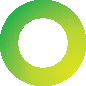 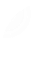 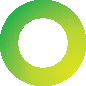 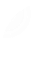 CARE620/CARE820Amplified Big Button Cordless Phone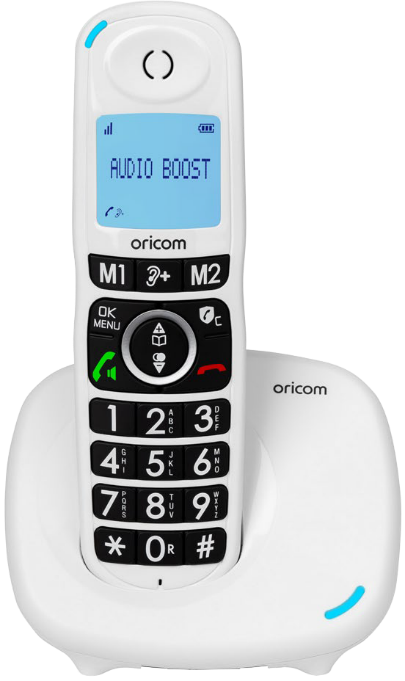 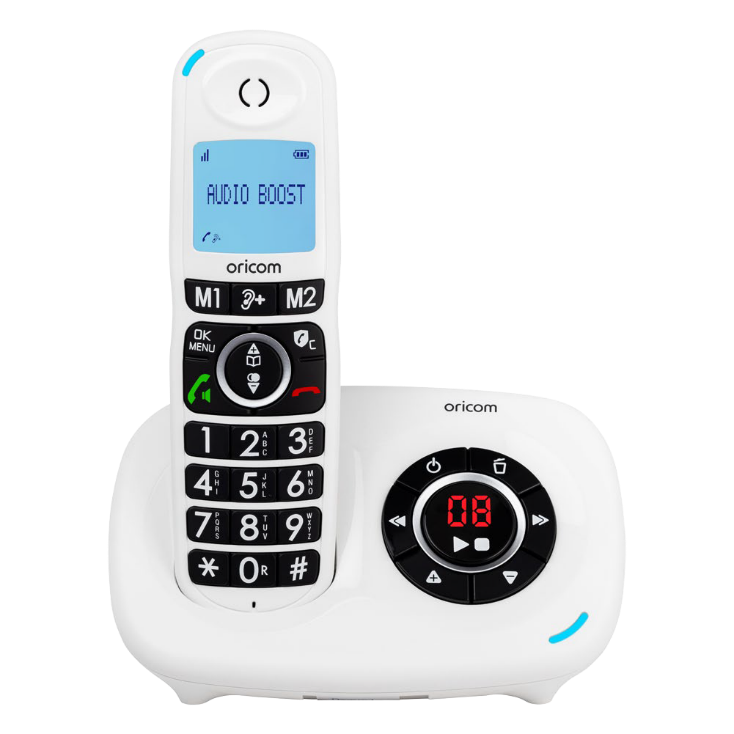 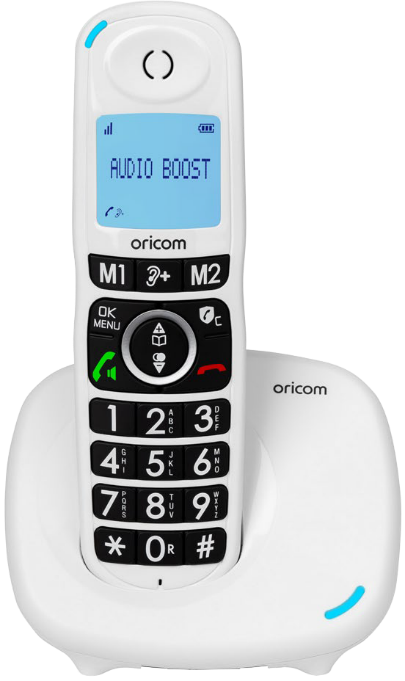 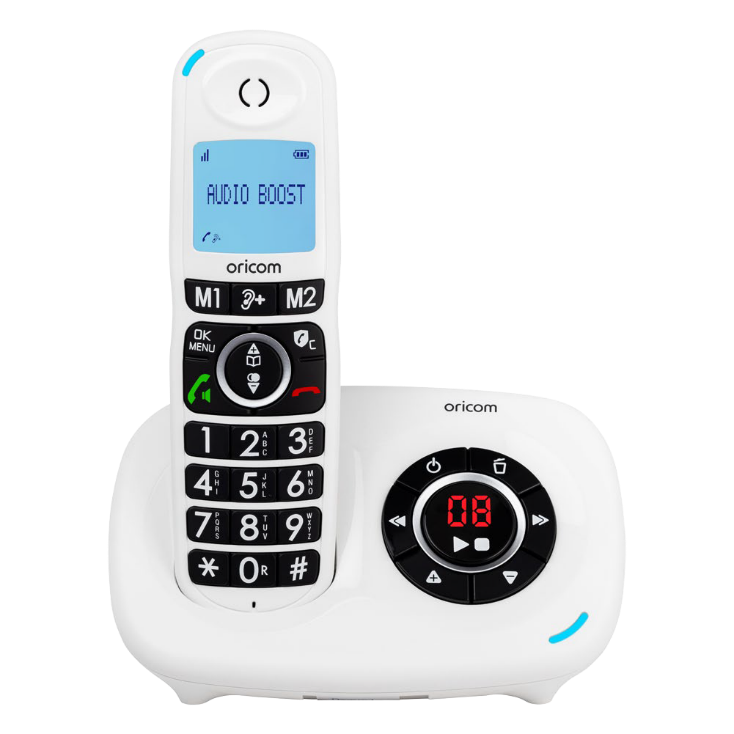 USER GUIDEImportant Safety Instructions	1IMPORTANT NOTICE	1Package contents:	1INSTALLING YOUR PHONE	1Connecting the base station	1Installing and charging the batteries	1USING YOUR PHONE	1SMART CALL BLOCK FUNCTIONS	1PRIVATE PHONEBOOK	1CALLER DISPLAY (NETWORK DEPENDENT)	1PHONE SETTINGS	1ANSWERING MACHINE (FOR CARE820 ONLY)	1TROUBLESHOOTING	1Express Warranty (Australia)	1Express Warranty (Australia)	1Need Help?If you need assistance setting up or using your Oricom product now or in the future, call Oricom Support.Australia 	02 4574 8888, www.oricom.com.au, Mon-Fri 8am – 6pm AESTNew Zealand	 0800 67 42 66, Mon-Fri 10am – 8pm NZSTImportant Safety InstructionsWhen using your telephone equipment, basic safety precautions should always be followed to reduce the risk of fire, electric shock  and  injury, including the following:Read and understand all the instructions.Follow all warnings and instructions marked on the product.Unplug this product from the wall outlet before cleaning. Do not use liquid cleaners or aerosol cleaners. Use a damp cloth for cleaning.Do not use this product near water (for example, near a bath tub, kitchen sink, swimming pool).Do not expose the telephone to direct sunlight or extreme cold   environment.Do not put the telephone close to heating sources such as radiators, cookers, etc.Do not overload wall outlets and extension cords as this can result in the risk of fire or electric shock.Unplug this product from the wall outlet and refer servicing to qualified service provider under the following conditions:When the power supply cord or plug is damaged or frayed.If the product does not operate normally by following the operating instructions.If the product has been dropped and the cabinet has been damaged.If the product exhibits a distinct change in performance.Avoid using a telephone (other than a cordless type) during an electrical storm. There may be a remote risk of electric shock from lightning.Do not use the telephone to report a gas leak in the vicinity of the leak.Use only the supplied NiMH (Nickel Metal Hydride) batteries. The operation periods for the handsets are only applicable with the default battery capacitiesThe use of other battery types or non-rechargeable batteries/primary cells can be dangerous. These may cause interference and/or unit damage. The manufacturer will not be held liable for damage arising from such non-complianceDo not use third party charging bays. The batteries may be damaged.Please note the correct polarity while inserting the batteries.Do not immerse batteries in water, do not place in fire.IMPORTANT NOTICEUnder power failure conditions, this telephone may not operate. Please ensure that a separate telephone, not dependent on local power, is available for emergency use.Notes for operation in New ZealandThe grant of a Telepermit for any item of terminal equipment indicates only that Spark has accepted that the item complies with the minimum conditions for connection to its network. It indicates no endorsement of the product by Spark, nor does it provide any sort of warranty. Above all, it provides no assurance that any item will work correctly in all respects with another item of Telepermitted equipment of a different make or model, nor does it imply that any product is compatible with all of Spark’s network services.This equipment may not provide for the effective hand-over of a call to another device connected to the same line.This equipment should not be used under any circumstances that may constitute a nuisance to other Spark Customers.REN (RN for New Zealand)The REN (Ringer Equivalence Number) or (RN) is of significance only if you wish to connect more than 1 telephone to your telephone line. A standard telephone line has a maximum REN capacity of 3 (RN of 5). It is possible to connect 3 devices with a REN of 1 (RN of 1) with no degradation to the product’s performance. Exceeding this limit may cause the volume of the ringer in any phone to decrease or not ring at  all.Important: This equipment may not provide for the effective hand-over of a call to another device connected to the same line. The recall facility of this product may not always operate correctly on some parts of the Spark network or on some PABXs available on the market. If this is the    case then 'recall' can be activated by 'flashing' the switch-hook or repeat use of the recall button. RECALL PROBLEMS WITH THIS PRODUCT ARE NOT TO BE REPORTED TO THE SPARK FAULTS SERVICE.All persons using this device for recording telephone conversations shall comply with New Zealand law. This requires that at least one party to  the conversation is to be aware that it is being recorded. In addition, the Principles enumerated in the Privacy Act 1993 shall be complied with in respect to the nature of the personal information collected, the purpose for its collection, how it is used and what is disclosed to any other party.Package contents:The package contains the following:Oricom CARE620-1/CARE820-1 Pack Contents1 x Cordless Handset1 x Base1 x Line Cord1 x AC Power Adaptor2 x AAA NiMH Batteries1 x User GuideOricom CARE620HS Pack Contents1 x Additional Handset1 x Charging Base StationINSTALLING YOUR PHONEConnecting the base stationPlug the power supply & line cord into the base station.Plug the power supply & line cord into the mains socket.Always use the cables provided in the box.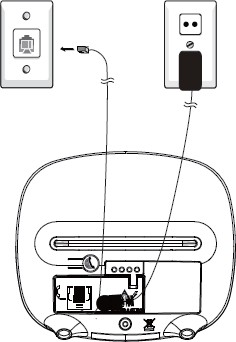 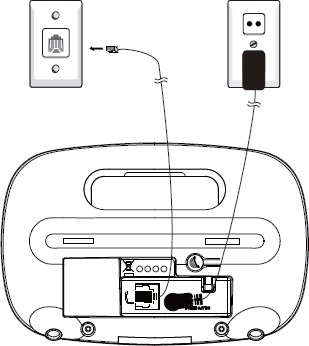 Oricom CARE620-1	Oricom CARE820-1Installing and charging the batteriesSlide off the battery compartment cover to remove it.Place the 2 batteries as indicated. Respect polarity.Slide the battery compartment cover back.Place handset on base and charge batteries for 16 hours for the first charge. A beep indicates that the handset is properly placed on the base or charger.Please note:Use only the power adaptor provided for the base station.Use only NiMH rechargeable batteries.If the handset will not be used for a long time, disconnect and remove  the batteries to prevent possible leakage.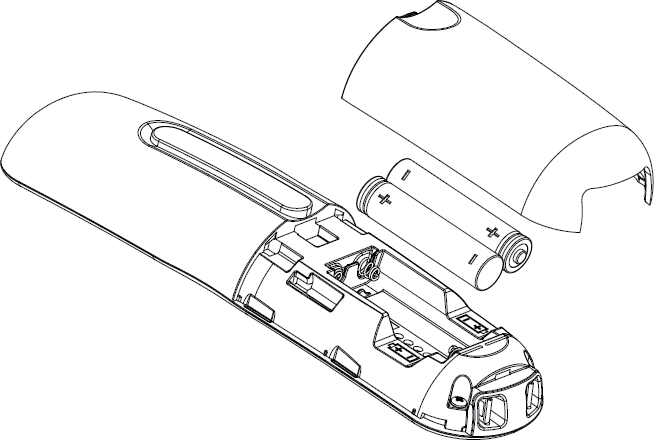 GETTING TO KNOW YOUR PHONEOverview of the HandsetMENU/OKMenu button is located half way down the handset on the left hand sideIn standby mode: Press to access the main menu In sub-menu mode: Press to confirm the selectionDuring a call: Press to access Intercom/ Phonebook/ Redial List/ Call ListSMART CALL BLOCK/CLEAR/BACK	Call block/clear/back button is located half way down handset on right hand side, directly opposite the menu button.In main menu mode: Press to select the Call Block Setting menuIn ringing mode: Press to block incoming call if BLOCK SET. is set to ON.	In sub-menu mode: Press to go back to previous menu.In editing / predialing mode: Press to clear a character / digit. Press and hold to delete all characters / digits.UPUp button is located just above the call block button on right hand side of handsetIn standby mode: Press to access the phonebookIn menu mode: Press to scroll up the menu itemsIn Phonebook list / Redial list / Call List: Press to scroll up the listDuring a call: Press to increase the volumeIn editing mode: Press to move the cursor one character to the left.DOWNThe down button is located under the call block/clear/back button on the right hand side of the handset, half way down.In standby mode: Press to access the redial list	In menu mode: Press to scroll down the menu itemsIn Phonebook list/Redial list/Call List: Press to scroll down the list During a call: Press to decrease the volume	In editing mode: Press to move the cursor one character to the right.TALK ON/SPEAKER		Speaker button is located on the lefthand side of the handset, half way down, underneath the Menu buttonIn standby/predialing mode: Press to make a call	In Redial list/Call List/Phonebook entry: Press to make a call to the selected entry in the listDuring ringing: Press to answer a call	During a call: Press to switch to speaker modeTALK OFF	Talk off button is on right hand side of handset just over half way down, and on opposite side from the speaker buttonDuring a call: Press to end a call and go back to standby screenIn menu/editing mode: Press to go back to standby screenIn standby mode: Press and hold to power off the handsetDuring call blocking: Press to unsave the incoming call to Call Block listALPHANUMERIC KEYPAD, * (STAR symbol), # (HASH symbol)	Star button is located below the numbers on the bottom left hand corner of the handset. The hash button is on the opposite side, at the lower right hand corner.Press to insert a digit/character/*/ # 1, 2, 3, key in standby mode: Press and hold to dial pre-recorded number stored in DIRECT MEM.0 key in predialling mode/during a call: Press and hold to insert flash key in standby mode: Press and hold to intercom other handset(s)		# key in predialling mode / during a call: Press and hold to insert pause * key during a call: Press and hold to	start conference call (in intercom mode)     	M1, M2 Memory 1 and Memory 2 buttons are located beneath the display screen on the handset just over a third of the way down. M1 is on the left hand side and M2 is on the right hand side.In standby mode /During a call: Press to dial pre-recorded number stored in DIRECT MEM.	AUDIO BOOSTAudio boost button is located in between the M1 and M2 buttons, beneath the screen, just over  a third of the way down the handset.During a call: Press to audio boost on/off (inactive in speakerphone mode)	EARPIECEMICROPHONEHANDSET LEDDuring charging: OnIn ringing mode/Paging mode: Flashing quickly(for CARE820) When new voice mail: Flash slowly(for CARE820) When new voice mail or new voice message (TAM): Flash slowlyOricom CARE620-1 Base Station Overview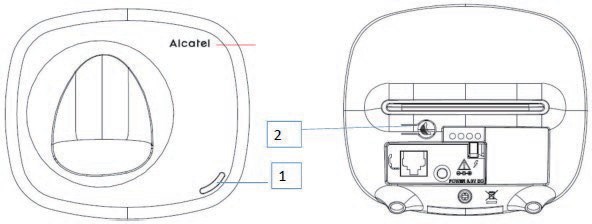 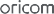 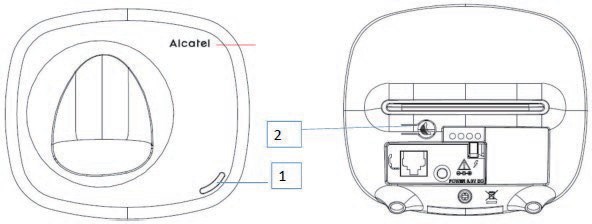 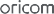 IN USE LED- BLUE LIGHTLight is steady when in talk mode.Light flashes when receiving an incoming call, or handset is off cradle  during registration.PAGEPress to page your handset(s). It will ring for approximately 60 seconds. Press and hold to enter registration mode for 5 secondsOricom CARE820-1 Base Station Overview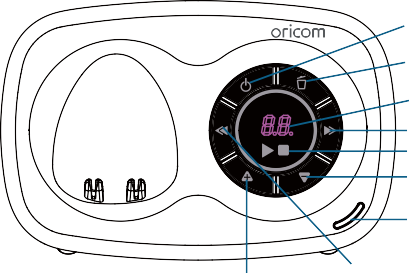 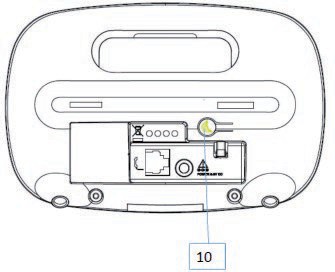 IN USE LED-BLUE LIGHTLight is steady while the handset is charging, in use, or handset is on cradle during registration.Light flashes when receiving an incoming call, or handset is off cradle during registration.TAM ON/OFF12 o’clock position. Press to turn on the answering machine. Press again to turn off the answering machine.PLAY/STOPButton located in the middle of the circle panelPress to play the messagePress again to stop message playbackSKIP BACKWARD9 o’clock position. Press to skip backward to the previous message.SKIP FORWARD3 o’clock position. Press to skip the current message and play the next messageVOLUME UP (+)7 o’clock position. Increase (+) speaker volume during message playbackVOLUME DOWN (-)5 o’clock position. Decrease (-) speaker volume during message playbackDELETE11 o’clock position.Press once to delete the message during playback Press and hold to delete all the messagesNote: New voice messages will not be deleted.7-SEG LED DISPLAY0F-> When answering machine is OFF. When answering machine is OFF and no new TAM messages received0n->	When answering machine is ON where XX is number of messages in TAM memory.00 Steadily ON: No voice messages in TAM.XX	Flash: There are XX new voice messages received where XX  is from 01 to 59.ZZ	Steadily ON: There are ZZ old voice messages kept in the TAM memory (no new voice messages).XX/FF Flashing XX alternatively with FF: There are XX new voice messages received where XX is from 01 to 59 and the TAM memory is full.FF   Flashing FF: TAM memory is full and there are no new messages, only old messages are kept in TAM memory.- /XX   Flashing XX alternatively with - -: Time is not set and there are XX new voice messages received where XX is from 01 to  59.-   Flashing - -: Time is not set and there are old voice messages  kept in the TAM memory only (no new voice messages).XX Steadily ON: Playing the current XX incoming message. A1/A2 Steadily ON: Playing the current outgoing message (OGM) where A1 is the Answer & Record OGM and A2 is the Answer Only OGM.XX/An Flashing XX alternatively with An: XX new incoming message is now recording. An denotes that the incoming message recording is in progress.rA Flashing: Remote access is in progress.LX Steadily ON: Indicates the current volume level where X is from 1 to 8 (non-cyclic).PAGEButton is located underneath telephone base, roughly in the middle, but towards the lower right hand cornerPress to page your handset(s). It will ring for approximately 60  seconds.Press and hold to enter registration mode for 5 secondsDisplay Icons and SymbolsThe LCD display gives you information on the current status of the telephone.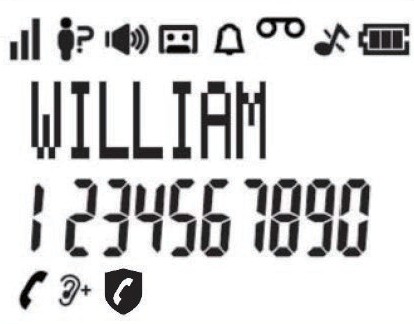 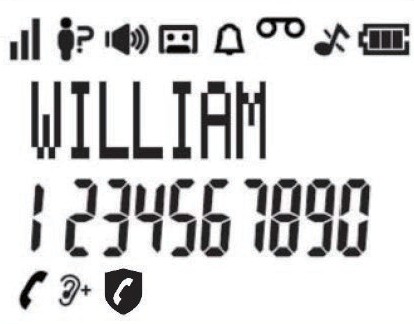 Image of Steps: Symbol ON and steady indicates the handset is within the range of the base.Image of Steps: Symbol is OFF if the handset is out of range or is searching for the base.Image of Landline Handset: Symbol ON and steady indicates a call is in progress.Image of Landline Handset: Symbol flashes when there is an incoming call.Image of Megaphone: Symbol ON and steady indicates that handsfree is being used. (For CARE820 model)Image of Cassette Tape: Symbol ON and steady indicates when the telephone answering machine (TAM) is turned on.Image of Cassette Tape: Symbol flashes when new TAM messages are received.Image of Music Note: Symbol ON and steady indicates the ringer is switched off 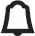 Image of Bell: Symbol ON and steady indicates when an alarm is set.Image of Bell: Symbol flashes when the alarm time set before reaches.Image of Camera Film: Symbol ON and steady indicates when there are newly received Voice Message Waiting (VMWI) not yet read.Image of Full Battery: Symbol ON and steady indicates the battery is fully charged.Image of Full Battery: Internal block symbol flashes when the battery is in final charging stage.Image of Empty Battery: Symbol flashes when low battery power level is detected.Image of Person and Question Mark: Symbol ON and steady indicates a new call which has not been read in call log and Off when new call has been read.Image of Ear and Plus: Symbol ON and steady indicates audio boost is on (earpiece of handset will be louder)Image of Landline Handset within Shield: Symbol ON and steady indicates either Call Block Setting is set to ON or Block Anonymous Setting is set to ONHearing Aid Compatibility:Special feature which helps to eliminate background noise and interference when you use this telephone with a hearing aid.USING YOUR PHONEMake a CallPreparatory DialingEnter the phone number and press TALK ON to dial the number. Press C to clear the entry.Post DialingPress TALK ON to take the line and enter the phone number.Call from the phonebookPress UP to access the phonebook and press UP or DOWN to select the desired phonebook entry. Press TALK ON to dial the selected phonebook entry. Alternatively, press MENU/OK to access the phonebook to get the desired phonebook entry.Call from the Call ListPress MENU/OK, then press DOWN to select CALL LIST, press MENU/OK, press UP or DOWN to access the Call List from the main menu. Press TALK ON to dial the selected number.Call from the redial listPress DOWN to access the redial list and press UP or DOWN to select the desired redial number. Press TALK ON to dial the selected number.Answer a CallWhen the phone rings, press TALK ON to answer a call.If the handset is on the charging cradle or the base station and if AUTO ANSWER is set to ON:When the phone rings, pick up the handset to answer a call.End a Call During a call connection, press TALK OFF to end the call OR place the handset on the base station or the charging cradle to end the call.Adjust Earpiece and Handsfree VolumeThere are 5 levels (VOLUME 1 to VOLUME 5) to choose from for earpiece and handsfree volume.During a call: Press UP or DOWN to select volume 1-5. The current setting is shown. When you end the call, the setting will remain at the last selected level.Redial the last numberYou can redial up to 10 of the last numbers called. If you have stored a name in the phonebook to match with the number, the name will be displayed instead. The most recent number will display at the top of the redial list.Redial a Number from the Redial ListIn standby mode, press DOWN to access the redial list.Press UP or DOWN to browse the redial list.Press TALK ON to dial the selected redial number.Note: If there are no numbers in the redial list, the display shows “EMPTY”.Store a Redial Number into the PhonebookFollow Steps 1 and 2 in “redial a number”.Press MENU/OK and UP or DOWN to select ADD TO PB.Press MENU/OK to enter the name.Press MENU/OK to edit the number if necessary.Press MENU/OK to browse the melody list, and then press MENU/OK to confirm the melody, “ADD TO VIP?” will be shown.Press MENU/OK to confirm to save it in VIP list or Press C to confirm to save it in Phonebook only.Store a Redial Number into the Call Block listFollow Steps 1 and 2 in “redial a number”.Press MENU/OK and UP or DOWN to select ADD TO BLIST.Press MENU/OK to edit the number if necessary.Press MENU/OK to confirm to save it in Call Block List.Delete a Redial NumberFollow Steps 1 and 2 in “redial a number”.Press MENU/OK and UP or DOWN to select DELETE, press MENU/OK, CONFIRM? is shown.Press MENU/OK to confirm.Delete the Entire Redial ListFollow Steps 1 and 2 in “redial a number”.Press MENU/OK and UP or DOWN to select DELETE ALL.Press MENU/OK, CONFIRM? is shown.Press MENU/OK to confirm.Find the HandsetYou can locate the handset by pressing PAGE on the base station.  All the handsets registered to the base will produce the paging tone and “PAGING” is displayed on the LCD. You can stop the paging by pressing TALK ON/TALK OFF/C/OK/MENU on any handset or PAGE on the base again.Note: If there is an incoming call during paging, the phone will ring with the incoming call instead of paging.Make an Internal CallThis feature is only applicable when there are at least two registered handsets. It allows you to make internal calls, transfer external calls from one handset to another handset and make conference calls. If the called handset is not answered within 60 seconds, the called handset will stop ringing and the calling handset will return to standby mode.Intercom Another HandsetIn standby mode, press and hold * and the registered handsets will display except the calling handset.Enter the desired handset number to intercom with.The called handset rings, press TALK ON on the called handset to establish the internal call.Note:1. If only two handsets are registered to the base station, press INT  will call another handset immediately.Call All HandsetsIn standby mode, press and hold * and the registered handsets will display.Press UP or DOWN to select registered handset.Transfer an External Call to another handsetDuring an external call:Press MENU/OK and UP or DOWN to select INTERCOM.Press MENU/OK to select the desired handset to intercom with.The external call is put on hold automatically and the called handset rings.Press TALK ON on the called handset to establish an internal call.Press TALK OFF on the calling handset or put the calling handset on the charging cradle to end the current call with the external party.The external call is transferred to the called handset.Make a 3-way Conference CallThe conference call feature allows one external call to be shared with  two handsets (in intercom).During an external call:Follow Steps 1 to 4 in “Transfer an External Call to another handset”.Press and hold * on the calling handset to establish the conference  call.SMART CALL BLOCK FUNCTIONSThis telephone is built-in with Smart Call Block feature*. This feature will help you avoid nuisance calls by only allowing some numbers to make your phone ring.Default setting of Smart Call Block in this telephone is OFF but you can enable it via your phone settings, as explained in the following paragraphs.*This feature requires a subscription of Caller Line Identification service from your telephone service provider.CALL BLOCK OVERVIEWManual call block modeManual call block is the easiest option when starting out. When you choose ON in the call block settings, all calling numbers registered in your blacklist will be blocked. You can add/remove numbers from that list at any time.How to block an incoming call:When the phone is ringing and before answering, press . It will terminate the call and offer you the option to register the number to the blacklist in one click.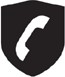 Then to confirm the registration of this number to the blacklist, press MENU/OK.IMPORTANT: if you don’t confirm, the number will not be added to the blacklist and the next call will go through normally.Enable MANUAL modePress MENU/OK, press UP or DOWN to select CALL BLOCKPress MENU/OK, press UP or DOWN to select BLOCK SET. Press MENU/OK, press UP or DOWN to select ON (manual mode) OR In standby mode, press  to access BLOCK SET. directly.After you enable this option, the call block icon    will be displayed on the LCD.Add numbers to BlacklistIn standby mode:Press C key, BLOCK SET. is displayed, or press MENU/OK to press UP or DOW> to select CALL BLOCK, press MENU/OK to show BLOCK SET.Press UP or DOWN to select BLOCKLISTPress MENU/OK, press UP or DOWN to select ADD, enter number to be blocked, press MENU/OK to save.NOTE: 2 more ways to add incoming and outgoing call numbers in Block list:From incoming call numbers:Press MENU/OK, press UP or DOWN to select CALL LIST.Press MENU/OK, press UP or DOWN to select call list entry.Press MENU/OK, press UP or DOWN to select to ADD to BLOCKLIST.Press MENU/OK to show selected number, press MENU/OK to save to Block list.From outgoing call numbers:Press DOWN, press UP or DOWN to select redial list entry.Press MENU/OK, press UP or DOWN to select to ADD to BLOCKLIST.Press MENU/OK to show selected number, press MENU/OK to save to Block list.Edit numbers in BlacklistIn standby mode:Repeat step 1 and 2 in “Add numbers to Blacklist”.Press MENU/OK, press UP or DOWN to select EDIT, press UP or DOWN to select number to be edited, press MENU/OK  to edit, and then press MENU/OK to save.Delete numbers in BlacklistDelete a number from blacklist In standby mode:Repeat step 1 and 2 in “Add numbers to Blacklist”.Press MENU/OK, press UP or DOWN to select DELETE, press UP or DOWN to select number to be deleted, press MENU/OK, CONFIRM? is shown, and then press MENU/OK to confirm.Delete all numbers from blacklistIn standby mode:Repeat step 1 and 2 in “Add numbers to Blacklist”.Press MENU/OK, press UP or DOWN to select DELETE ALL, press MENU/OK, CONFIRM? is shown, and then press MENU/OK to confirm.Automatic call block modeVIPs onlyIn this restrictive automatic mode, only calls from numbers registered as VIP in your phonebook will go through and make your phone ring.Press MENU/OK, press UP or DOWN to select CALL BLOCKPress MENU/OK, press UP or DOWN to select BLOCK SETPress MENU/OK, press UP or DOWN to select VIP OK(Automatic mode)Contacts onlyIn this broad automatic mode, only calls from contacts registered in your phonebook (normal and VIP) will go through and make your phone ring.Press MENU/OK, press UP or DOWN to select CALL BLOCK Press MENU/OK, press UP or DOWN to select BLOCK SET. Press MENU/OK, press UP or DOWN to select CONTACTS OK(Automatic mode)Anonymous call block modeThis feature allows you to block numbers that do not display a number  on your phone. It can be enabled or disabled independently from the previous call block modes.Press MENU/OK, press UP or DOWN to select CALL BLOCKPress MENU/OK, press UP or DOWN to select BLOCK ANONYMPress MENU/OK, press UP or DOWN to select one of the optionsBlock Private CallsThis mode will block incoming calls that have been purposely kept their numbers private from you.In standby mode:Press C key, BLOCK SET. is displayed, or press MENU/OK to press UP or DOWN to select CALL BLOCK, press MENU/OK to show BLOCK SET.Press UP or DOWN to select BLOCK ANONYM.Press MENU/OK, press UP or DOWN to select PRIVATE, press MENU/OK to confirm.  will be displayed on the lower side of LCD.Block All Anonymous CallsThis mode will block all incoming anonymous calls, including private  calls, international calls, pay phone and other out-of-area calls.In standby mode:Repeat step 1 and 2 from previous sectionPress MENU/OK, press UP or DOWN to select ALL, press MENU/OK to confirm.3.   will be displayed on the lower side of LCD.Set Block Anonymous Calls OFFIn standby mode:1. Repeat step 1 and 2 from previous section.Press MENU/OK, press UP or DOWN to select OFF, press MENU/OK to confirm.3.   will only disappear from the LCD if the regular call block is also set to OFF.PRIVATE PHONEBOOKYour phone can store up to 100 private phonebook entries with names and numbers. Each phonebook entry can have a maximum of 24 digits for the phone number and 12 characters for the name. You can also select different ringtones for your phonebook entries.Add a New Phonebook EntryIn standby:Press UP to access the phonebook OR press MENU/OK and UP or DOWN to select PHONEBOOK main menu item and then press MENU/OK to access the phonebook.Press MENU/OK to select ADD.Press MENU/OK to enter the name.Press MENU/OK to enter the number.Press MENU/OK and UP or DOWN to select the desired ringtone for your phonebook entry.Press MENU/OK to confirm the melody, “ADD TO VIP?” will be shown.Press MENU/OK to confirm to save it in VIP list or Press C to  confirm to save it in Phonebook only.Note: an Asterix appears in the end of name of VIP entry.Search a Phonebook EntryIn standby:Press UP to access the phonebook.Enter the first character of the name by multi-tap.View a Phonebook EntryIn standby:Press UP to access the phonebook.Press UP or DOWN to select the desired phonebook entry.Press MENU/OK and UP or DOWN to select VIEW.Press MENU/OK and UP or DOWN to review the number and  melody of the selected phonebook entry.Edit a Phonebook EntryIn standby:Press UP to access the phonebook.Press UP or DOWN to select the desired phonebook entry.Press MENU/OK and UP or DOWN to select EDIT.Press MENU/OK and the current contents of the selected phonebook entry displays.Edit the name and press MENU/OK.Edit the number and press MENU/OKPress UP or DOWN to select the ringtone and press MENU/OK to confirm, “ADD TO VIP?” will be shown.Press MENU/OK to confirm to save it in VIP list or Press C to confirm to save it in Phonebook only.Delete a Phonebook EntryIn standby:Press UP to access the phonebook.Press UP or DOWN to select the desired phonebook entry.Press MENU/OK and UP or DOWN to select DELETE, press MENU/OK, CONFIRM? is shown.Press MENU/OK to confirm.Delete the Entire Private PhonebookIn standby:Press PHONEBOOK to access the phonebook.Press MENU/OK and UP or DOWN to select DELETE ALL.Press MENU/OK, CONFIRM? is shown.Press MENU/OK to re-confirm.Check the Phonebook UsageYou can check how many entries are in your phonebook.Press UP to access the phonebook.Press MENU/OK and UP or DOWN to select PB STATUS.Press MENU/OK to confirm.Note: VIP entry is shared with phonebook.CALLER DISPLAY (NETWORK DEPENDENT)This feature is available if you have subscribed the Caller Line Identification service with your telephone service   provider.   Your   phone can store up to 50 received calls with date/time information in the Call List. If the caller number is disabled to send caller information, “WITHHELD” will be displayed. In standby, if three unanswered calls are received, “3 NEW CALLS” will be displayed.View the Call ListAll received calls are saved in Call List with the latest call at the top of the list. When the call list is full, the oldest call will be replaced by a new call. Missed calls are shown as     flashing at the top of the display.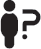 Press MENU/OK and UP or DOWN to select CALL LIST.Press UP or DOWN to select the desired entry.Store a Call List Number into the PhonebookFollow Steps 1 and 2 in “View the call list”.Press MENU/OK and UP or DOWN to select ADD TO PB.Press MENU/OK to enter the name.Press MENU/OK, the selected call list number is displayed.Edit the number if necessary.Press MENU/OK and UP or DOWN to select the melody. “ADD TO VIP?” will be shown.Press MENU/OK to confirm to save in VIP list or Press C to confirm to save in Phonebook only.Store a Redial Number into the Call Block listFollow Steps 1 and 2 in “View the call list”.Press MENU/OK and UP or DOWN to select ADD TO BLIST.Press MENU/OK to edit the number if necessary.Press MENU/OK to confirm to save it in Call Block List.Delete an entry in the Call ListFollow Steps 1 and 2 in “View the call list”.Press MENU/OK and UP or DOWN to select DELETE, press MENU/OK, CONFIRM? is shown.Press MENU/OK to confirm.Delete the entire Call ListFollow Steps 1 and 2 in “View the call list”.Press MENU/OK and UP or DOWN to select DELETE ALL, press MENU/OK, CONFIRM? is shown.Press MENU/OK to confirm.Voice Mail (Network Dependent)Voice Mail Waiting Indication (VMWI)    is an indication given to you when a new voice mail message is waiting on the telephone service provider. This feature is available if you have subscribed to the voicemail service from your telephone service provider.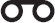 Access Voice Mail Messages   will display and the VMWI entry is stored in the Call List when you have new message in your voice mailbox.Press MENU/OK and UP or DOWN to select CALL LIST.Press UP or DOWN to select the desired VMWI entry.Press TALK ON to dial to the voice mail server, or dial voicemail number provided from the telephone service provider.Delete VMWI EntriesTo delete a single VMWI entry from the call list:Press MENU/OK and UP or DOWN to select CALL LIST.Press UP or DOWN to select the desired VMWI entry.Press MENU/OK and UP or DOWN to select DELETE.Press MENU/OK to confirm.PHONE SETTINGSYour phone comes with a selection of settings that you can change to personalize your phone the way you like it to work.Base settingsSet the Base Ringer Melody (for CARE820)Press MENU/OK then UP or DOWN to select BS SETTINGS.Press MENU/OK then UP or DOWN to select BS RINGER.Press MENU/OK then UP or DOWN to select the desired ringer melody (a total of 5 melodies for your selection)Note: The respective ringer melody will be played while browsing the melody list.Set the Ringer Volume (for CARE820)Press MENU/OK then UP or DOWN to select BS SETTINGS.Press MENU/OK then UP or DOWN to select RING VOLUME.Press MENU/OK then UP or DOWN to select the desired ringer volume (a total of 6 ringer volume levels including OFF).Note: The respective ringer volume will be played during your selection.Press MENU/OK to confirm.De-register a HandsetYou need to to enter the 4-digit PIN in order to de-register a handset from the base station (default PIN is 0000)Note: You cannot de-register the handset that you are currently using.Press MENU/OK then UP or DOWN to select BS SETTINGS.Press MENU/OK then UP or DOWN to select DELETE HS.Press MENU/OK you are then requested to enter the 4-digit system PIN.Enter the 4-digit system PIN.Press MENU/OK, a list of registered handsets is displayed.Press UP or DOWN to select one of the handsets that you want to de-register.Press MENU/OK to confirm.Change the Flash TimeThe flash time setting is country dependent. Please contact your local telephone service provider for the correct settings.Press MENU/OK then UP or DOWN to select BS SETTINGS.Press MENU/OK then UP or DOWN to select FLASH TIME.Press MENU/OK then UP or DOWN to select your desiredflash time (SHORT, MEDIUM, LONG).Press MENU/OK to confirm.Change the System PIN CodeThe default system PIN code is 0000.Press MENU/OK then UP or DOWN to select BS SETTINGS.Press MENU/OK then UP or DOWN to select CHANGE PIN.Press MENU/OK, you are then requested to enter the 4-digit system PIN.Enter the old system PIN.Press MENU/OK and enter the new system PIN.Press MENU/OK and enter the new system PIN again.NZ SettingPress MENU/OK then UP or DOWN to select BS SETTINGS.Press MENU/OK then UP or DOWN to select NZ.Press MENU/OK then UP or DOWN to select ON or OFF.Press MENU/OK to confirm.Remark: when set to ON, the New Zealand area code management is enabled.Handset SettingsSet the Ringer Melody for Internal Calls or External CallsPress MENU/OK then UP or DOWN to select HS SETTINGS.Press MENU/OK then UP or DOWN to select RING SETUP.Press MENU/OK then UP or DOWN to select INT RING or EXT RINGPress MENU/OK then UP or DOWN to select the desired ringer melody (a total of 10 melodies for your selection) for internal calls.Press MENU/OK to confirm.Set the Ringer VolumePress MENU/OK then UP or DOWN to select HS SETTINGS.Press MENU/OK then UP or DOWN to select RING SETUP.Press MENU/OK then UP or DOWN to select RING VOLUME.Press MENU/OK then UP or DOWN to select the desired ringer volume (a total of 6 ringer volume levels including OFF).Note: The respective ringer volume will be played during your selection. If OFF is selected, Ringer Off icon will display.Press MENU/OK to confirm.Set Alert TonesA single beep is emitted when you press a key. You can turn on or off the key tone. You can also turn on the alert tones when low battery and out of range are detected. Low battery tone will sound when phone is in use to alert you that you need to charge up your battery.Press MENU/OK then UP or DOWN to select HS SETTINGS.Press MENU/OK then UP or DOWN to select TONE SETUP.Press MENU/OK and UP or DOWN to select KEY TONE/BATTERY TONE/OUT OF RANGE.Press MENU/OK then UP or DOWN to turn on or off thes e tones.Press MENU/OK to confirm.Rename the HandsetPress MENU/OK then UP or DOWN to select HS SETTINGS.Press MENU/OK then UP or DOWN to select RENAME HS.Press MENU/OK then enter the name of your handset.Press MENU/OK to confirm.Set the Auto AnswerIf you turn on Auto Answer, you can pick up the call from the cradle to answer a call without needing to press any key.Press MENU/OK then UP or DOWN to select HS SETTINGS.Press MENU/OK then UP or DOWN to select AUTO ANSWER.Press MENU/OK then UP or DOWN to turn on or off the auto answer feature.Press MENU/OK to confirm.Set the Speed DialYou can set the speed dial keys (M1, M2, key 1, 2, 3) on the handset. After it is set, you can press M1 or M2 key or press and hold the related speed dial key (key 1, 2, 3) to dial the stored number directly.Press MENU/OK then UP or DOWN to select HS SETTINGS.Press MENU/OK then UP or DOWN to select DIRECT MEM.Press MENU/OK, then press the memory key M1/M2/KEY 1/KEY 2/KEY 3.Press MENU/OK to enter or edit number.Press MENU/OK to save.Date and Time SettingsChange the Date FormatPress MENU/OK then UP or DOWN to select HS SETTINGSPress MENU/OK then UP or DOWN to select DATE & TIME.Press MENU/OK then UP or DOWN to select DATE FORMAT.Press MENU/OK then UP or DOWN to select date format (DD-MM-YY or MM-DD-YY).Press MENU/OK to confirm.Change the Time FormatPress MENU/OK then UP or DOWN to select HS SETTINGSPress MENU/OK then UP or DOWN to select DATE & TIME.Press MENU/OK then UP or DOWN to select TIME FORMAT.Press MENU/OK then UP or DOWN to select time format (12 HR or 24 HR).Press MENU/OK to confirm.Set the Date and TimePress MENU/OK then UP or DOWN to select HS SETTINGSPress MENU/OK then UP or DOWN to select DATE & TIME.Press MENU/OK then UP or DOWN to select SET TIME.Press MENU/OK to enter the time information.Press MENU/OK to enter the date information.Press MENU/OK to confirm.Alarm SettingsYou can use this phone to set an alarm clock. When an alarm is set, the ALARM Icon displays on the LCD. When the alarm time is reached, the ALARM icon and “ALARM ON” flash on the LCD ringing with the alarm melody for a duration of 30 seconds. You can press any key to disable the alarm. If snooze function is activated, the alarm will sound again at the end of the snooze period of seven minutes.Note: The alarm volume level is the same as the settings of the handset ringer volume. If the handset ringer is set to OFF, the alarm still sounds at VOLUME 1 level.Turn on/off the AlarmPress MENU/OK then UP or DOWN to select HS SETTINGSPress MENU/OK then UP or DOWN to select ALARM.Press MENU/OK then UP or DOWN to select ON/OFF.Press MENU/OK to confirm.Note: If ON is selected, you will be asked to set the alarm time.Enter the alarm time.Press MENU/OK to set the snooze function.Press MENU/OK then UP or DOWN to select ON or OFF.Press MENU/OK to confirm.RegistrationYour handset and base station is pre-registered. Up to 4 handsets can be registered to a single base station. For new handset, registration is required before use:Press and hold PAGE on the base station for about five seconds, the base station enters registration mode.Press MENU/OK then UP or DOWN to select REGISTRATION.Press MENU/OK and select the destination base you would like to register to.Press MENU/OK, you are requested to enter the 4-digit system PIN.Enter the 4-digit system PIN.Press MENU/OK to confirm.If the handset registration is successful, you will hear a confirmation tone and the <antenna icon> of  the  handset  will  stop  flashing.  The  handset will automatically be allocated the next available handset number.Reset Your PhoneYou can reset your phone to the default settings. After reset, all personal settings and call list entries will be deleted, but your phonebook and Call block list remain unchanged.Press MENU/OK then UP or DOWN to select DEFAULT.Press MENU/OK then you are requested to enter the 4-digit system PIN.Enter the 4-digit system PIN.Press MENU/OK to confirm.Press MENU/OK to re-confirm.Power Fail Back upPlease Note: This will not work if connected to the NBN or via an ATA. It will only work when connected to a battery backed system. Let you make calls during a mains power interruption with your cordless phone. This power fail back-up function should work within first 2 to 3 hours* of mains power interruption. During a mains power interruption, you put your cordless handset onto the base unit, so you can make calls even when the power is out.Notes:The period of power fail back-up for basic call operation depends on the nearby environment, battery level and phone settings.If the registered handset(s) is out of the base unit, it will display “PUT ON BS” when mains power interruption occurs. Place the handset with sufficient   battery   power (not   lower   than  ) onto the main base unit to activate Power Fail Back-Up and start up the base.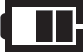 If handset is already on the main base unit it will automatically activate the Power Fail Back-Up mode and start up the base until handset shows “POWERING”.Make a call using Power Fail Back-Up mode through Handset only: Once the handset is placed onto the main base unit, enter the telephone number, and then press  . The speakerphone will be turned on automatically and call is made.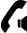 Answer a call using Power Fail Back-Up modePlease Note: This will not work if connected to the NBN or via an ATA. It will only work when connected to a battery backed system.When the phone rings, keep the handset on the main base unit and press    to answer the call. The speakerphone of the handset will be turned on automatically and call is answered.To end the call, press .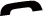 Power Fail Back-Up mode will not work if the handset battery power is not sufficient.Do not pick up the power supplying handset from base when Power Fail Back-Up mode is activated.In power failure back-up mode, some functions including answering machine and call blocking will not operate.If there is more than one handset registered to the base, 1 of the handsets should be put on the main base unit and you can use the other handset(s) to make calls like normal.ANSWERING MACHINE (FOR CARE820 ONLY)Your phone includes a telephone answering machine that records unanswered calls when it is on. The LED message counter (two digits seven segment display) on the base will show the number of the messages when the answering machine is on. The answering machine can store up to 59 messages within the maximum recording time of approximately 14 minutes. As well as recording incoming messages, you can record memos for other users of your phone. If the answering machine memory is full, the Handset will display TAM FULL and the handset name alternatively in standby.Turn On/Off the Answering MachineYou can turn on or off the answering machine through the base or handset.Through the Base:1. Press TAM ON/OFF on the base station.If answering machine is set to ON, TAM ON icon displays on the handset LCD and the 7-seg LED on the base station will display the number of incoming messages.If answering machine is set to OFF, TAM ON icon will disappear from the handset LCD and the 7-seg LED on the base station will display - -.Through the Handset:Press MENU/OK then UP or DOWN to select ANS  MACHINE.Press MENU/OK then UP or DOWN to select TAM ON/OFF.Press MENU/OK then UP or DOWN to select ON or OFF.Press MENU/OK to confirm.Listen to the Messages in the Answering MachineWhen new messages are recorded on the answering machine, TAM Icon flashes on the handset display and the message counter on base flashes with the number of new messages in the answering machine until all the new messages are played.Listen to new messages through the Base:1. Press PLAY on the base station.2. The new messages are played from the loudspeaker on the base station in the sequence they are recorded.3. Press + or - to increase or decrease the volume during message playback respectively.Listen to new messages through the Handset:Press MENU/OK then UP or DOWN to select ANS. MACHINE.Press MENU/OK then UP or DOWN to select MSG PLAYBACK.Press MENU/OK to start message playback, the screen displays the date and time information of the message received.During message playback, press UP or DOWN to increase or decrease the message playback volume.Press MENU/OK to select STOP, FORWARD, PREVIOUS, DELETE to perform the following functions during message playback. STOP: Stop the current message playback and return to the ANS. MACHINE menu.FORWARD: Skip to play the next message. The date and time information of the next message will display if another message is present.PREVIOUS: Select to repeat playing the current message from the beginning. The date and time information of the current message will display.DELETE: Delete the current message, the next message will be played.Note: Alternatively, you can use the following shortcut keys to control different operations during message playback:Press Key 5 to stop message playback.Press Key 4 to repeat playing the current message from the beginning. Press Key 4 twice to return to previous message.Press Key 6 to play next message.Press Key 2 to delete the current message.Press MENU/OK to confirm.Delete All Messages in the Answering MachineDelete all messages through the Base:In standby:Press and hold DELETE on the base station.All the old messages will be deleted. Delete all messages through the Handset:Press MENU/OK then UP or DOWN to select ANS. MACHINE.Press MENU/OK then UP or DOWN to select DELETE ALL.Press MENU/OK to confirm.Press MENU/OK to delete all old messages.Record MemoYou can record memo messages for another user.Press MENU/OK then UP or DOWN to select ANS. MACHINE.Press MENU/OK then UP or DOWN to select MEMO.Press MENU/OK to start memo recording, “RECORDING” is displayed.Press MENU/OK to stop memo recording and save the memo. ORPress C to stop memo recording without saving and return back to ANS. MACHINE menu.Answering Machine SettingsSet the Answer ModeBy default, the answering machine is set in ANS & REC mode which allows callers to leave a message. This mode can be changed to ANSWER ONLY which does not allow callers to leave a message. In that case, your callers will be prompted to call back later.Press MENU/OK then UP or DOWN to select ANS. MACHINE.Press MENU/OK then UP or DOWN to select TAM SETTINGS.Press MENU/OK then UP or DOWN to select ANSWER MODE.Press MENU/OK then UP or DOWN to select ANS & REC or ANSWER ONLY.Press MENU/OK to confirm.Record Your Own Outgoing Message (OGM)You can record your own OGM for ANS & REC mode or ANSWER ONLY mode. When you record your own OGM, it will be used when the answering machine answers the call. If your personalized OGM is deleted, the preset OGM will be restored automatically.Press MENU/OK then UP or DOWN to select ANS. MACHINE.Press MENU/OK then UP or DOWN to select TAM SETTINGS.Press MENU/OK then UP or DOWN to select OGM SETTINGS.Press MENU/OK then UP or DOWN to select ANS & REC or ANSWER ONLY.Press MENU/OK then UP or DOWN to select RECORD  MESS.Press MENU/OK to start recording your personalized OGM and “RECORDING” is displayed on the screen.Press MENU/OK to stop and save your personalized OGM. Your newly saved OGM will playback automatically. Alternatively, pressBACK to return to previous screen without saving the personalized  OGM.Playback and Delete the Outgoing Message (OGM)You can playback your own personalized OGM or the pre-set OGM for ANS & REC mode or ANSWER ONLY mode and choose to delete your personalized OGM during playback and record a new one whenever you want. Please note that pre-set OGM cannot be deleted.Playback the OGMPress MENU/OK then UP or DOWN to select ANS. MACHINE.Press MENU/OK then UP or DOWN to select TAM SETTINGS.Press MENU/OK then UP or DOWN to select OGM SETTINGS.Press MENU/OK then UP or DOWN to select ANS & REC or ANSWER ONLY.Press MENU/OK then UP or DOWN to select PLAYBACK.Press MENU/OK to playback your personalized OGM (if you have recorded a personalized OGM before) and “PLAYING OGM” is displayed on the screen.Press MENU/OK to stop the OGM playback and return to the previous menu.Note: If a personalized OGM is not recorded before, the pre-set OGM will be played.Delete the Personalized OGMRepeat Steps in “Playback the OGM”.Press C to delete your personalized OGM and return to previous menu, the pre-set OGM is restored automatically.Note: If pre-set OGM is playing, you are not allowed to delete the pre-set OGM and thus C icon will not display. Only OK icon will display.Set the Answer DelayYou can set the number of rings before the answering machine answers and starts playing your OGM. You can set the answering machine to answer after two to eight rings or TOLL SAVER.Press MENU/OK then UP or DOWN to select ANS. MACHINE.Press MENU/OK then UP or DOWN to select TAM SETTINGS.Press MENU/OK then UP or DOWN to select ANSWER DELAY (Available options: 2 RINGS, 4 RINGS, 6 RINGS, 8 RINGS or TOLL SAVER).Press MENU/OK then UP or DOWN to select the answer delay.Press MENU/OK to confirm.Set the Recording Time of Incoming MessageYou can set the maximum length of the recording time of the incoming messages.Press MENU/OK then UP or DOWN to select ANS. MACHINE.Press MENU/OK then UP or DOWN to select TAM SETTINGS.Press MENU/OK then UP or DOWN to select RECORD TIME (Available options: 60S, 120S, 180S, or UNLIMITED).Press MENU/OK then UP or DOWN to select the recording  time.Press MENU/OK to confirm.Turn On or Off the Base ScreeningYou can select to turn on or off call screening on base through the TAM SETTINGS menu on your handset.Press MENU/OK then UP or DOWN to select ANS. MACHINE.Press MENU/OK then UP or DOWN to select TAM SETTINGS.Press MENU/OK then UP or DOW> to select BS SCREENING.Press MENU/OK then UP or DOWN to select ON or OFF.Press MENU/OK to confirm.Change the Compression RateThree different compression rates (HIGH, MID and LOW) are provided for you to select different quality levels of recording incoming message. The lower the compression rate, the higher the recording quality level attained.Press MENU/OK then UP or DOWN to select ANS. MACHINE.Press MENU/OK then UP or DOWN to select TAM SETTINGS.Press MENU/OK then UP or DOWN to select COMPRESSION.Press MENU/OK then UP or DOWN to select your desired compression rate.Press MENU/OK to confirm.Activate Remote AccessYour phone lets you check your messages, or otherwise operate your answering machine, by calling the answering machine when you are away from home by entering a 4-digit remote access PIN on a tone- dialing phone.Change the 4-Digit Remote Access PINPress MENU/OK then UP or DOWN to select ANS. MACHINE.Press MENU/OK then UP or DOWN to select TAM SETTINGS.Press MENU/OK then UP or DOWN to select CHANGE PIN.Press MENU/OK to enter the Old PIN. (Default Remote Access PIN is 0000).Press MENU/OK to enter the New PIN.Press MENU/OK to enter Activate or Deactivate the Remote AccessPress MENU/OK then UP or DOWN to select ANS. MACHINE.Press MENU/OK then UP or DOWN to select TAM SETTINGS.Press MENU/OK then UP or DOWN to select REMOTE ACC.Press MENU/OK then UP or DOWN to select ON or OFF remote access.Press MENU/OK to confirm.Access Your Answering Machine RemotelyYou can ring your CARE820 from another tone-dialing phone to switch on or off the answering machine and listen to your messages remotely.Place a call from a tone-dialing phone to your CARE820.When the answering machine answers the calls and starts playing the OGM, press KEY*.Note: Enter the * while OGM is still playing and proceed with the following in order to access the answering machine remotely.Enter the 4-digit Remote Access PIN.Press the following keys to carry out your desired function.Note: If your answering machine is switched off, the phone will answer the call after 10 rings. You can press * and then enter the 4-digit remote access PIN (Default Remote Access PIN is 0000) to activate the remote access feature.Call ScreeningWhen the answering machine is set to ON and there is an incoming message, the base will start call screening automatically after the preset numbers of rings of answer delay.At any time if you want to pick up the call, you can press TALK ON on the handset and the message recording will be stopped automatically. If the answering machine is in the process of recording, the message already stored will be saved.TROUBLESHOOTINGIf you have difficulty with your phone, please try the suggestions listed below.Please contact the technical support of the telephone service provider for further information.Appendix: Registration of CARE620HS Additional HandsetPackage contentsThe package contains the following:Oricom CARE620HS Pack Contents1 x Additional Handset1 x Charging Base Station1 x AC adaptor2 x Rechargeable BatteriesConnecting your phone:Connect AC adaptor to the base station and the mains power.Insert batteries in handset, place handset on base station for charging.Before using your phone for the first time, charge batteries continuously for 16 hours.Only use plug adaptor supplied with the unit and rechargeable batteries with your phone.Registration:Make sure the handset is out of the base station and shows REGISTER before you begin registration.Press and hold    on the back side of the main telephone base of CARE620 or CARE820 in standby mode for around 5 seconds until the base LED is flashing.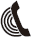 Press OK on handset for registration.Input pin code (default 0000 which should be same as base unit), press OK, the handset will display PLEASE WAIT. It takes max. 90 seconds to complete the registration process.When registration completes, the handset will emit confirmation beep, and the base LED will be off. If registration fails, the handset displays REGISTER, and emit error beeps. Please repeat the above procedure.Note: Oricom CARE620-1 and CARE820 can support a maximum 4 cordless handsets including main handset.Maintenance and GuaranteeMaintenancePlease clean your equipment’s surfaces with a soft, fluff-free cloth.Never use cleaning agents or solvents.Customer SupportIf you have any problems setting up or using this product you will find useful tips and information in the Troubleshooting section of this user guide as well as “Frequently Asked Questions” on our website www. oricom.com.au.If you have further questions about using the product after reviewing the resources above or would like to purchase replacement parts or accessories please call our Customer Support Team.ImportantPlease retain your purchase receipt and attach to the back page of this user guide as you will need to produce this if warranty service is required.Express Warranty (Australia)This Express Warranty is provided by Oricom International Pty Ltd ABN 46 086 116 369, Unit 1, 4 Sovereign Place, South Windsor NSW 2756, herein after referred to as “Oricom”.Oricom warrants that the product is free from defects in materials or workmanship during the Express Warranty Period. This Express Warranty does not extend to any product from which the serial number has been removed or was purchased outside of Australia.The benefits of this Express Warranty are in addition to other rights and remedies you may have under the Australian Consumer Law. Our goods come with guarantees that cannot be excluded under the Australian Consumer Law.  You are entitled to a replacement or refund for a major failure and compensation for any other reasonably foreseeable loss or damage. You are also entitled to have the goods repaired or replaced if the goods fail to be of acceptable quality and the failure does not amount to a major failure. In the event of a minor failure, Oricom reserves the right to choose to repair or replace the product.The Express Warranty Period will be a period of 12 months beginning  on the date of purchase of the product evidenced by your dated sales receipt. You are required to provide proof of purchase as a condition of receiving Express Warranty services.You are entitled to a replacement product or repair of the product at our discretion according to the terms and conditions of this document if your product is found to be faulty within the Express Warranty Period. This Express Warranty extends to the original purchaser only and is not transferable.Products distributed by Oricom are manufactured using new materials or new and used materials equivalent to new in performance and reliability. Spare parts may be new or equivalent to new. Spare parts are warranted to be free from defects in material or workmanship for thirty(30) days or for the remainder of the Express Warranty Period of the Oricom branded product in which they are installed, whichever is longer. During the Express Warranty Period, Oricom will where possible repair and if not replace the faulty product or part thereof. All component partsremoved under this Express Warranty become the property of Oricom. In the unlikely event that your Oricom product has a recurring failure, Oricom may always, subject to the Competition and Consumer Act 2010, at its discretion, elect to provide you with a replacement product of it’s choosing that is at least equivalent to your product in performance.No change to the conditions of this Express Warranty is valid unless it is made in writing and signed by an authorised representative of Oricom.Oricom will not be liable under this Express Warranty, and to the extent permitted by law will not be liable for any defect, loss, damage or injury arising out of or in connection with a:Failure by you to adhere to the warnings and follow the instructions set out in this user guide for the proper installation and use of the product;Willful misconduct or deliberate misuse by you of the product;Any external cause beyond our control, including but not limited to power failure, lightning or over voltage; orModification to the product or services carried out on the product by anyone other than Oricom or Oricom’s authorised service provider.How to make a claim under your Express Warranty in AustraliaOricom has a simple warranty process for you to follow:Please call or email our Customer Support Team, 02 4574 8888 or support@oricom.com.au.A Customer Support Team member will verify after troubleshooting with you if your product qualifies under warranty. If so, they will give you a Product Return Authorisation number.We will then email a Return Authorisation form and a Repair Notice (if necessary), together with instructions on how to return the product for warranty service.Please note that if a Customer Support Team member advises that your product does not qualify for return, this warranty does not apply to your product. Products that are authorised to be returned to Oricom in Australia must include all of the following:A completed Return Authorisation formA copy of your Proof of Purchase (please keep your original copy)The faulty product, including all accessories.Send the approved returns to: Oricom International Pty Ltd Locked Bag 658, South Windsor NSW 2756 AustraliaPlease note that this Express Warranty excludes expenses incurred by you in returning any faulty product to us. You must arrange and pay any expenses incurred (including postage, delivery, freight, transportation or insurance of the product) to return the faulty product to us, however, we will arrange delivery of the repaired or replaced faulty product to you.Important InformationRepair NoticePlease be aware that the repair of your products may result in the loss of any user-generated data (such as stored telephone numbers, text messages and contact information). Please ensure that you have made a copy of any data saved on your product before sending for repair. Please also be aware that products presented for repair may be replaced by refurbished products or parts of the same type rather than being repaired.ORICOM CUSTOMER SUPPORTOricom have a trained and dedicated team of Customer Support Representatives, each with the knowledge and resources to assist in answering your questions quickly and efficiently.Oricom Support - AustraliaFor all product enquiries, troubleshooting or to discuss the range of Oricom products, feel free to contact Oricom or visit our website for answers to frequently asked questions.02 4574 8888Monday - Friday 8am – 6pm AEST Email: support@oricom.com.au www.oricom.com.auOricom Support - New Zealand0800 674 266Monday - Friday 10am - 8pm NZST Email: support@oricom.co.nzRef:30032021SettingExplanationsOFFCall Block function (Block all call with numbers) is Disabled. This is the default mode.ONCall Block function is set to Manual. Numbers registered in the block list will not go through and the phone will ring silently.Numbers can be added to the list while the phone is ringing and/or after a call.CONTACTSIn this automatic mode, any number not registered  to your phonebook will be automatically blocked, you phone will not ring. All calls from contacts registered to your phonebook will proceed normally.When this mode is chosen, CONTACTS OK is displayed on LCD in standby mode unless you have unread messages/missed calls.VIPSIn this second automatic mode, only calls from contacts registered as VIP in your phonebook will go through and ring. Any other number will not ring. When this mode is chosen, VIPS OK is displayed on the LCD in standby mode unless you have unread messages/ missed calls.ANONYMThis extra feature allows you to block calls that do not have a number attached to them (ie private calls, international calls, etc). This option can be enabled in addition to any of the previous four.KeysFunctionsFunctionsKeysWhile message is playingWhile message is not playing2Delete the current message playback4Repeat playing the current message from the beginning. Press twice to select the previous message.5Stop the current message playbackPlay the message6Play the next message7Turn on the answering machine9Turn off the answering machineProblemCauseSolutionsNo dialing tone when pressing TALK ON keyThe connection cord of the base station may not be plugged in.The adaptor cord may not be plugged in correctly in the base station.The line may be busy.Check the connections. Unplug and plug back in the mains. Check that the telephone line cord has been plugged into the base station and the phone socket.Check the base station and mains plugs are connected correctly. (remove and plug-in).c. Wait until the line is unoccupied.When connected toDialing prefix isInsert the dialinga PBX, no and/orneeded.prefix.wrong connection afterdialing."OUT OF RANGE" isdisplayed.Base station may be out of range.Base station may not be connected to mains.Reduce the range.Connect base station to mains.The call does not work.Service may not be activated or wrong operation or wrong settingCheck your Subscription with networkNo display.Empty batteryRecharge batteryIncoming calls are blocked (if you did not intend to enable Call Block function)Check if BLOCK SET. is set to VIP OK or CONTACTS OK?Check if BLOCK SET. is set to ON and the incoming call in blacklist?If so, set BLOCK SET. to OFF.If so, clear number from Blocklist.Answering MachineAnswering MachineAnswering MachineThe unit does not record new messages.The answering machine may be turned off.Turn on answering machine.The caller cannot leave a message.The answering machine may be turned off.Message memory may be full.Turn on the answering machine.Erase unnecessary messages.I cannot operate the answering machine remotely.You may be entering the wrong remote access code.You may be pressing the dial keys too quickly.If you forget the remote access code, reset to the default settings.Press each keyfirmly.c. The answering machine may be turned off.d. You may be using a pulse telephone.c. Turn on the answering machine.d. Try again using a touch tone phone.While recording anProbably a call is beingAnswer the incomingoutgoing message orreceived.call and try again tolistening to messages,record your outgoingthe unit rings and recording stops.message later.